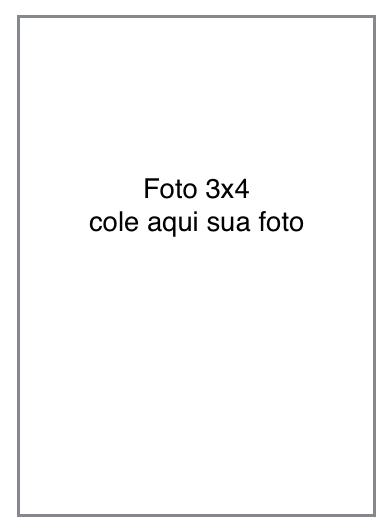 FICHA DE INSCRIÇÃOPROCESSO SELETIVOFELLOW EM RETINA 2024HOSPITAL DA GAMBOA        O envio deste formulário com foto e assinado pelo candidato, deve ser feito preferencialmente via e-mail.: atendimentoiorj@outlook.comIDENTIFICAÇÃO DO CANDIDATONOME: _____________________________________________________________________________________________________________CRM:___________________________ESTADO: ______________________ DATA NASCIMENTO: _______/__________/____________FORMAÇÃO EM MEDICINA: _________________________________________________CONCLUSÃO:________/_________/________NATURALIDADE: ____________________________ ESTADO: _______________    NACIONALIDADE: _________________________ENDEREÇO: _________________________________________________________________________NO___________ CEP: ___________IDENTIFICAÇÃO (RG):___________________________ÓRGÃO EXPEDIDOR_____________CPF:______________________________E-MAIL:____________________________________________________________________________________________________________TELEFONE(S) COM DDD, RESIDENCIAL: __________________________CEL1:______________________ CEL2:________________RIO DE JANEIRO, _______DE  ______________________20_________________________________________________________________________AssinaturaPREENCHER EM LETRA DE FORMA. Incluir cópia do CRM, RG, CPF, diploma ou declaração do curso de medicina.